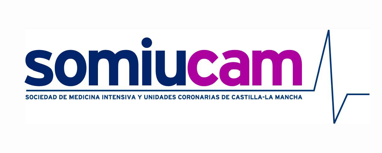 Formulario Solicitud de Aval Científico1. Tipo de actividad científica     Evento científico      Actividad on-line     Proyecto de investigación     Documento de consenso     Libro      Publicación científica
2. Denominación de la actividad científica, fechas, sede.Cumplimentar para todo tipo de actividades3. Carácter de la actividad científicaCumplimentar para todo tipo de actividades, excepto para" Libros" y "Publicaciones Científicas"
     Autonómica     Nacional     Internacional4. Responsable, organizador y/o investigador principalCumplimentar para todo tipo de actividadesNombre y ApellidosEmailCentro de TrabajoMiembro de SOMIUCAM5. Otros avales científicos (concedidos o solicitados)Cumplimentar para todo tipo de actividades6. Acreditación (concedida o solicitada)Cumplimentar en caso de "Eventos Científicos" y "Actividades online"7. Justificación de la actividad científicaCumplimentar para todo tipo de actividades8. Objetivos generales y específicosCumplimentar para todo tipo de actividades, excepto para "Libros"9. Profesores, autores y/o investigadores (indicar especialidad, cargo y centro de trabajo)Cumplimentar para todo tipo de actividades10. Metodología docente y/o investigadoraCumplimentar para todo tipo de actividades, excepto para "Libros"11. Dirigido a / Nº asistentes previsto / control de asistenciaCumplimentar en caso de "Eventos Científicos" y "Actividades online"
12. Forma de evaluación Cumplimentar en caso de "Eventos Científicos" y "Actividades online"     Encuestas de satisfacción      Pruebas de evaluación sin calificación final     Pruebas de evaluación con calificación finalAdjuntar 13. Sede y Fechas / Periodicidad previstaCumplimentar en caso de "Eventos Científicos" y "Actividades online"14. Secretaría Técnica y datos de contactoCumplimentar en caso de "Eventos Científicos" y "Actividades online"15. Cuota de inscripción y forma de pagoCumplimentar en caso de "Eventos Científicos" y "Actividades online"16. FinanciaciónCumplimentar para todo tipo de actividadesEnviar cumplimentado totalmente y/o añadir los documentos anejos precisos a la Secretaría SOMIUCAM, somiucam@simposia-congresos.com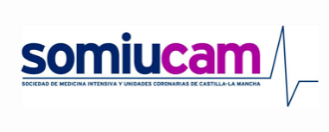 